				                       Warszawa, 25.07.2023 r.PowołaniePolski Związek Podnoszenia Ciężarów na wniosek trenera kadry Antoniego Czerniaka powołuje niżej wymienione osoby na zgrupowanie szkoleniowe kadry narodowej seniorek i młodzieży do lat 23 w podnoszeniu ciężarów, które odbędzie się w COS Cetniewo,                                              w terminie 06.08 - 20.08.2023 r.KADRA TRENERSKA:CZERNIAK Antoni			trener					06.08 - 20.08SACHMACIŃSKI Marek		trener asystent			06.08 - 20.08 SMALCERZ Zygmunt			trener konsultant			06.08 - 13.08DANISZEWSKA Ewelina		fizjoterapeuta				06.08 - 20.08KĘPA Grzegorz			dietetyk				16.08 - 19.08ZAWODNICY:DOŁĘGA Martyna (WLKS Nowe Iganie)					06.08 - 20.08 DRZAZGA Oliwia (UMLKS Radomsko)					06.08 - 20.08KACZMARCZYK Andżelika (MAKS Tytan Oława)				06.08 - 20.08 MARACH Monika (MKS Atleta Gdańsk)					06.08 - 20.08MYJAK Małgorzata (LKS Budowlani-Kucera Nowy Tomyśl)			06.08 - 20.08WOŁK Wiktoria (MGLKS Tarpan Mrocza)					06.08 - 20.08Powołani na zgrupowanie muszą obowiązkowo posiadać licencję PZPC i książeczkę sportowo – lekarską z aktualnymi badaniami.Zadanie dofinansowane ze środków Ministerstwa Sportu i Turystyki.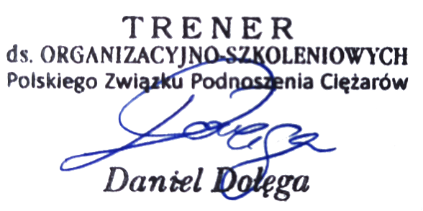 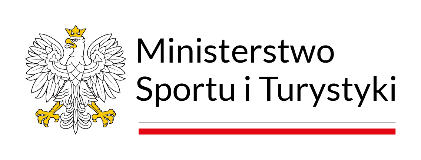 